ПОСТАНОВЛЕНИЕ от «07» ноября 2019 года                               			              № 47Об утверждении Порядка ведения учета и осуществления хранения документов по исполнению решений налогового органа о взыскании налога, сбора, пени и штрафа по денежным обязательствам сельского поселения Новотатышлинский сельсовет муниципального района Татышлинский район Республики БашкортостанВ соответствии со ст. 242.6 Бюджетного кодекса Российской Федерации, ст. 30 Федерального закона от 08.05.2010 № 83-ФЗ «О внесении изменений в отдельные законодательные акты Российской Федерации в связи с совершенствованием правового положения государственных (муниципальных) учреждений»,ПОСТАНОВЛЯЮ:1. Утвердить прилагаемый Порядок ведения учета и осуществления хранения документов по исполнению решений налогового органа о взыскании налога, сбора, пени и штрафа по денежным обязательствам сельского поселения Новотатышлинский сельсовет муниципального района Татышлинский район Республики Башкортостан.2.  Контроль над исполнением настоящего постановления оставляю за собой.Глава сельского поселения Новотатышлинский сельсоветмуниципального районаТатышлинский районРеспублики Башкортостан:		          	    Рахимьянов Н.В.                     	            Порядокведения учета и осуществления хранения документов по исполнению решений налогового органа о взыскании налога, сбора, пени и штрафа по денежным обязательствам сельского поселения Новотатышлинский сельсовет муниципального района Татышлинский район Республики Башкортостан Общие положения1. Настоящий Порядок определяет действия сельского поселения (далее – сельское поселение) по ведению учета и осуществлению хранения документов по исполнению решений налогового органа о взыскании налога, сбора, пени и штрафа (далее - решение налогового органа) по денежным обязательствам сельского поселения.  2.  Решения	налогового	органа,	предусматривающие	обращениевзыскания по денежным обязательствам сельского поселения, исполняются в порядке, установленном статьей 242.6 Бюджетного кодекса Российской Федерации (далее - Кодекс).3. Решения	налогового	органа,	предусматривающие	обращение взыскания по денежным обязательствам сельского поселения, исполняются в порядке, установленном статьей 30 Федерального закона от 08.05.2010 № 83-ФЗ «О внесении изменений в отдельные законодательные акты Российской Федерации в связи с совершенствованием правового положения государственных (муниципальных) учреждений» (далее - Закон).4. При наличии электронного документооборота с использованием электронной подписи между сельскими поселениями допускается передача и получение документов в электронной форме в установленном соответствующими договорами, соглашениями и регламентами порядке.II. Ведение учета и хранения документов по исполнению решений налогового органа о взыскании налога, сбора, пени и штрафа по денежным обязательствам  сельского поселения5. Для ведения учета и осуществления хранения документов, связанных с исполнением решений налогового органа по денежным обязательствам Администрации сельского поселения, ведется в электронном виде Журнал учета и регистрации решений налогового органа согласно приложению № 1 к настоящему Порядку.6. Поступившее на исполнение решение налогового органа подлежит регистрации в Журнале учета и регистрации решений налогового органа не позднее следующего дня после его поступления. При этом дата, зафиксированная при регистрации решения налогового органа в качестве входящей корреспонденции, указывается в Журнале учета и регистрации решений налогового органа датой его предъявления в сельское поселение.7. По каждому поступившему решению налогового органа формируется отдельный том в пределах дела по номенклатуре дел (далее - дело) согласно регистрационному номеру, указанному в Журнале учета и регистрации решений налогового органа. Регистрационный номер не является номером, определяющим очередность по исполнению решений налогового органа, расходы по которым отнесены к одному коду бюджетной классификации Российской Федерации.Оригиналы решений налогового органа хранятся в деле.В период исполнения решения налогового органа по окончании рабочего дня оригинал решения налогового органа помещается на хранение в сейф.8. В случае поступления в Администрацию сельского поселения одновременно двух и более решений налогового органа от одного и того же налогового органа в отношении одного и того же должника допускается объединение указанных решений налогового органа в одно дело.Учет решений налогового органа, объединенных в одно дело, ведется в соответствии с  пунктом 6 настоящего Порядка в Журнале учета и регистрации решений налогового органа отдельно по каждому решению налогового органа.Требования по каждому решению налогового органа, объединенному в одно дело, исполняются в соответствии со статьей 242.6 Кодекса на основании отдельных платежных документов по каждому решению налогового органа, предъявляемых должником в финансовый орган.9. Не позднее пяти рабочих дней со дня поступления в Администрацию сельского поселения решения налогового органа должнику передается Уведомление о поступлении решения налогового органа с копией решения налогового органа (приложение № 4) любым способом, удостоверяющим его получение, с указанием в Журнале учета и регистрации решений налогового органа номера и даты Уведомления и даты вручения его должнику.Копия Уведомления о поступлении решения налогового органа с отметкой должника о его получении либо документ, удостоверяющий получение должником данного Уведомления, и представленная должником информация в письменной форме об источнике образования задолженности и кодах бюджетной классификации Российской Федерации, по которым должны быть произведены расходы по исполнению решения налогового органа применительно к бюджетной классификации Российской Федерации текущего финансового года (далее - информация должника) подшиваются в дело.Представленная информация должника об изменении кодов бюджетной классификации Российской Федерации, внесенных им в ранее представленную информацию, подписанную руководителем (его заместителем) должника и заверенную печатью должника, учитывается в Журнале учета и регистрации решений налогового органа с проставлением соответствующих отметок, и подшивается в дело.10. При перечислении средств для исполнения решения налогового органа за счет средств бюджета сельского поселения в Журнале учета и регистрации решений налогового органа указываются сумма, номер и дата платежного документа на перечисление в установленном порядке средств в пределах остатка лимитов бюджетных обязательств (бюджетных ассигнований) и (или) предельных объемов финансирования расходов, отраженных на лицевом счете должника, по кодам бюджетной классификации Российской Федерации, указанным в информации должника.Администрация сельского поселения при исполнении в полном объеме решения налогового органа уведомляет об этом налоговый орган в течение 10 рабочих дней с даты оплаты (приложение № 3).11. При поступлении от налогового органа Уведомления об уточнении сумм задолженности к решению о взыскании денежных средств, отраженных на лицевых счетах налогоплательщика (плательщика сбора, налогового агента) (далее — Уведомление об уточнении), по которому изменена сумма задолженности по ранее представленному решению налогового органа, Администрация сельского поселения регистрирует Уведомление об уточнении в Журнале учета и регистрации решений налогового органа.В случае поступления Уведомления об уточнении с указанием нулевой суммы задолженности Администрации сельского поселения после регистрации в Журнале учета и регистрации решений налогового органа информирует налоговый орган о прекращении исполнения решения налогового органа.12. В случае частичного исполнения решения налогового органа при каждом перечислении в Журнале учета и регистрации решений налогового органа отмечается перечисленная сумма, дата и номер платежного документа на ее перечисление.Копии платежных документов о частичном (полном) исполнении решения налогового органа подшиваются в дело.13. При исполнении требований, содержащихся в решении налогового органа, в полном объеме в Журнале учета и регистрации решений налогового органа производится соответствующая запись о полном исполнении решения налогового органа.14. В Администрации сельского поселения заверенные копии документов, подтверждающих исполнение (частичное исполнение) решения налогового органа в Журнале учета и регистрации решений налогового органа указываются реквизиты счета, сумма, дата и номер платежного (или кассового) банковского документа, подтверждающего исполнение решения налогового органа. Копии сопроводительного письма должника и документов, подтверждающих исполнение решения налогового органа, подшиваются в дело.При исполнении решения налогового органа в полном объеме в Журнале учета и регистрации решений налогового органа, кроме перечисленных в абзаце первом настоящего пункта сведений, указываются номер и дата вышеназванного сопроводительного письма.Администрация сельского поселения уведомляет об этом налоговый орган, вынесший решение, с приложением представленных документов, подтверждающих исполнение решения налогового органа.Копия сопроводительного письма, направляемого в налоговый орган, так же подшивается в дело.15. При предъявлении  в  Администрацию сельского поселения  документа об отсрочке или о рассрочке уплаты налога, сбора, пеней и штрафов в Журнале учета и регистрации решений налогового органа проставляется соответствующая отметка, с указанием наименования и даты представленного документа.Вышеуказанная копия документа об отсрочке или рассрочке уплаты налога, сбора, пени и штрафа подшивается в дело.16.	Заверенные копии запроса-требования о выделении ему дополнительных лимитов бюджетных обязательств (бюджетных ассигнований) и (или) предельных объемов финансирования расходов, направляемого органу местного самоуправления сельского поселения, осуществляющему бюджетные полномочия главного распорядителя (распорядителя) средств бюджета сельского поселения, в ведении которого находится должник (далее - главный распорядитель (распорядитель) средств), в связи с отсутствием или недостаточностью остатка соответствующих лимитов бюджетных обязательств (бюджетных ассигнований) и (или) предельных объемов финансирования расходов для полного исполнения решения налогового органа в Журнале учета и регистрации решений налогового органа указываются номер и дата заверенной копии запроса-требования, которая подшивается в дело.17.  В случаях, определенных статьей 242.6 Кодекса, приостановления операций по расходованию средств на всех лицевых счетах, открытые в сельском поселении, до момента устранения нарушения (за исключением операций по исполнению исполнительных документов и решения налогового органа), в Журнале учета и регистрации решений налогового органа указываются номер и дата Уведомления о приостановлении операций по расходованию средств в связи с неисполнением решения налогового органа (приложение № 6).Копия Уведомления о приостановлении операций по расходованию средств в связи с неисполнением решения налогового органа, главному распорядителю (распорядителю) средств,  не позднее дня, следующего за днем приостановления операций по расходованию средств на всех лицевых счетах  сельского поселения, открытые в нем, подшивается в дело.При поступлении документа об отсрочке или о рассрочке уплаты налога, сбора, пеней и штрафов в период приостановления операций на лицевых счетах, не позднее рабочего дня, следующего за днем его поступления, любым способом, удостоверяющим его получение (заказным письмом или выдает лично под роспись, проставляемую в копии Уведомления о возобновлении операций по расходованию средств, с указанием даты получения),  Уведомление о возобновлении операций на его лицевых счетах (приложение № 7) и одновременно проставляются соответствующие записи в Журнале учета и регистрации решений налогового органа.18. При неисполнении  решения налогового органа в течение трех месяцев со дня его поступления в Администрацию сельского поселения, в налоговый орган в течение 10 рабочих дней направляется Уведомление о неисполнении решения налогового органа (приложение № 8). Одновременно в Журнале учета и регистрации решений налогового органа указываются номер и дата направленного налоговому органу Уведомления о неисполнении решения налогового органа, копия которого подшивается в дело.19. Хранение находящихся в деле документов, связанных с исполнением решения налогового органа, осуществляется в соответствии с требованиями государственного архивного дела не менее пяти лет. III. Ведение учета и хранения документов по исполнению решений налогового органа о взыскании налога, сбора, пени и штрафа по денежным обязательствам сельского поселения20. Для ведения учета и осуществления хранения документов, связанных с исполнением решений налогового органа по денежным обязательствам Администрации сельского поселения (далее - должник), ведется в электронном виде Журнал учета и регистрации решений налогового органа согласно приложению № 2 к настоящему Порядку.Поступившее на исполнение решение налогового органа подлежит регистрации в Журнале учета и регистрации решений налогового органа не позднее следующего дня после его поступления в  Администрацию сельского поселения. При этом дата, зафиксированная при регистрации решения налогового органа в качестве входящей корреспонденции, указывается в Журнале учета и регистрации решений налогового органа датой его предъявления в сельское поселение.По каждому поступившему решению налогового органа формируется отдельный том в пределах дела по номенклатуре дел (далее - дело) согласно регистрационному номеру, указанному в Журнале учета и регистрации решений налогового органа. Регистрационный номер не является номером, определяющим очередность по исполнению решений налогового органа.Оригиналы решений налогового органа хранятся в деле.В период исполнения решения налогового органа по окончании рабочего дня оригинал решения налогового органа помещается на хранение в сейф.21. Не позднее пяти рабочих дней со дня поступления в Администрацию сельского поселения решения налогового органа любым способом, Уведомление о поступлении решения налогового органа (приложение № 5) с приложением копии решения налогового органа, с указанием в Журнале учета и регистрации решений налогового органа номера и даты Уведомления и даты вручения.Копия Уведомления о поступлении решения налогового органа с отметкой должника о его получении либо документ, удостоверяющий получение должником данного Уведомления, подшивается в дело.22. В случае частичного исполнения решения налогового органа при каждом перечислении в Журнале учета и регистрации решений налогового органа отмечается перечисленная сумма, дата и номер платежного документа на ее перечисление.Копия платежного документа о частичном исполнении решения налогового органа подшиваются в дело.                23. При исполнении решения налогового органа в полном объеме в Журнале учета и регистрации решений налогового органа отмечается перечисленная сумма, дата и номер платежного документа на ее перечисление.Копия платежного документа об исполнении решения налогового органа в полном объеме подшиваются в дело.Администрация сельского поселения при исполнении в полном объеме решения налогового органа уведомляет об этом налоговый орган в течение 10 рабочих дней с момента оплаты (приложение № 3).24. При поступлении от налогового органа Уведомления об уточнении сумм задолженности к решению о взыскании денежных средств, отраженных на лицевых счетах налогоплательщика (плательщика сбора, налогового агента) (далее - Уведомление об уточнении) по которому изменена сумма задолженности по ранее представленному решению налогового органа, сельское поселение регистрирует Уведомление об уточнении в Журнале учета и регистрации решений налогового органа.В случае поступления Уведомления об уточнении с указанием нулевой суммы задолженности Администрации сельского поселения после регистрации в Журнале учета и регистрации решений налогового органа информирует налоговый орган о прекращении исполнения решения налогового органа.25. При поступлении от должника заверенных копий документов, подтверждающих исполнение (частичное исполнение) решения налогового органа, в Журнале учета и регистрации решений налогового органа указываются сумма, дата и номер платежного документа, подтверждающего исполнение решения налогового органа, либо реквизиты иного документа,	подтверждающего исполнение решения налогового органа. Сопроводительное письмо должника и копии документов, подтверждающих исполнение решения налогового органа, подшиваются в дело.При представлении документов, подтверждающих исполнение решения налогового органа в полном объеме, Администрация сельского поселения уведомляет об этом налоговый орган.Копия письма, направляемого в налоговый орган, также подшивается в дело.26. При предъявлении  в Администрацию сельского поселения документа об отсрочке или о рассрочке исполнения решения налогового органа в Журнале учета и регистрации решений налогового органа проставляется соответствующая отметка, с указанием наименования и даты представленного документа.Вышеуказанная копия документа об отсрочке или рассрочке уплаты налога, сбора, пени и штрафа подшивается в дело.27. При осуществлении в случаях, определенных частью 20 статьи 30 Закона, приостановления операций по расходованию средств на всех лицевых счетах сельского поселения, открытые в  Администрации сельского поселения, до момента устранения нарушения (за исключением операций по исполнению исполнительных документов и решения налогового органа), не позднее рабочего дня, следующего за днем приостановления операций, составляется запись  (Уведомление о приостановлении операций по расходованию средств в связи с неисполнением решения налогового органа (приложение № 6)), с указанием в Журнале учета и регистрации решений налогового органа номера и даты Уведомления о приостановлении операций по расходованию средств в связи с неисполнением решения налогового органа.При поступлении в  Администрацию сельского поселения документа, подтверждающего исполнение решения налогового органа, документа об отсрочке или о рассрочке исполнения решения налогового органа, в период приостановления операций на лицевых счетах должника, включая его структурные подразделения, не позднее рабочего дня, следующего за днем их поступления, (Уведомление о возобновлении операций по расходованию средств (приложение № 7)) проставляются соответствующие записи в Журнале учета и регистрации решений налогового органа.28. При неисполнении  решения налогового органа в течение трех месяцев со дня его поступления в Администрацию сельского поселения, в налоговый орган в течение 10 рабочих дней направляется Уведомление о неисполнении решения налогового органа - решения налогового органа (приложение № 8). В Журнале учета и регистрации решений налогового органа указываются номер и дата направленного налоговому органу Уведомления о неисполнении  решения налогового органа, копия которого подшивается в дело.29. Хранение находящихся в деле документов, связанных с исполнением решений налогового органа, осуществляется в соответствии с требованиями государственного архивного дела не менее пяти лет.IV. Порядок учета и регистрации решений налогового органа при изменении типа муниципального учреждения, лицевые счета которого открыты в Администрации сельского поселения30. При изменении типа муниципального учреждения учет и хранение решений налогового органа по денежным обязательствам , поступивших на исполнение в Администрацию сельского поселения либо предъявленных в период изменения типа учреждения, осуществляется в соответствии с положениями настоящего Порядка, установленными для сельских поселений.                                      .                                 Журналучета и регистрации решений налоговых органов, предусматривающих обращение взыскания на средства  Администрации сельского поселения Новотатышлинский сельсовет муниципального района Татышлинский район Республики БашкортостанЖурналучета и регистрации решений налоговых органов, предусматривающих обращение взыскания на средства Администрации сельского поселения Новотатышлинский сельсовет муниципального района Татышлинский район Республики Башкортостанот __ _______________ 20__ г.№ ___________________________________________________________(наименование налогового органа)________________________________(адрес)________________________________УВЕДОМЛЕНИЕоб исполнении в полном объеме решения налогового органа Администрация сельского поселения уведомляет об исполнении в полном объеме решения налогового органа N ___, выданного __ ____ 20__ г. __________________________________________________________________,                     (наименование налогового органа, выдавшего решение)исполненное платежным(и) поручением(ями):1. __________________________________ N ________ от __ ________ 20__ г.2. __________________________________ N ________ от __ ________ 20__ г.3. __________________________________ N ________ от __ ________ 20__ г.Руководитель (иное уполномоченное лицо)    _____________   _____________________________                                                                  (подпись)                  (расшифровка подписи)Ф.И.О. исполнителя(телефон)от __ _______________ 20__ г.№ __________________________________________________________(наименование должника)________________________________(адрес)________________________________УВЕДОМЛЕНИЕо поступлении решения налогового органаАдминистрация сельского поселения уведомляет о поступлении решения налогового органаи  необходимости   представления   в   течение  10  рабочих   дней  со  дня получения настоящего уведомления следующих документов:информацию в письменном виде об источнике образования задолженности и о кодах  бюджетной классификации Российской Федерации, по которым должны быть произведены   расходы  бюджета  по  исполнению  решения  налогового  органа;платежного  документа на перечисление в установленном порядке средств в размере полного либо частичного исполнения решения налогового органа;при отсутствии или недостаточности остатка лимитов бюджетных обязательств (бюджетных ассигнований) и (или) предельных объемов финансирования расходов, необходимых для удовлетворения требований, содержащихся в решении налогового органа, заверенную копию запроса- требования, направленного главному распорядителю (распорядителю) о необходимости выделения дополнительных лимитов бюджетных обязательств (бюджетных ассигнований) и (или) объемов финансирования в целях исполнения требований, содержащихся в решении налогового органа.В случае нарушения данных требований сельское поселение приостанавливает до момента устранения нарушения осуществление операций по расходованию средств на всех лицевых счетах, включая лицевые счета его структурных подразделений, открытые в сельском поселении (за исключением операций по исполнению исполнительных документов и решения налогового органа).     Приложение: копия решения налогового органа на ___ листах.Руководитель (иное уполномоченное лицо)   ______________    ____________________________                                                                  (подпись)               (расшифровка подписи)Ф.И.О. исполнителя(телефон)----------------------------------------------------------------(линия отрыва)РАСПИСКАдолжника о получении Уведомления о поступлениирешения налогового органаот __ ________ 20__ г. N ____Должность           _______________           _____________________________                                       (подпись)                        (расшифровка подписи)                                                 ______________________20__г.от __ _______________ 20__ г.№ __________________________________________________________(наименование должника)________________________________(адрес)УВЕДОМЛЕНИЕо поступлении решения налогового органаАдминистрация сельского поселения уведомляет о поступлении решения налогового органаи необходимости представления в течение 30 дней со дня получения настоящего уведомления платежного документа на перечисление средств для полного либо частичного исполнения решения налогового органа в пределах общего остатка средств, учтенных на лицевом счете, а также информации о лицевом счете (лицевых счетах) с которого должно производится списание средств для исполнения решения налогового органа.Приложение: копия решения налогового органа на ___ листах.Руководитель (иное уполномоченное лицо)   ______________    ____________________________                                                                 (подпись)                (расшифровка подписи)Ф.И.О. исполнителя (телефон)---------------------------------------------------------------------------РАСПИСКАдолжника о получении Уведомления о поступлениирешения налогового органаот __ ________ 20__ г. N ____Должность           _______________           _____________________________                                           (подпись)                      (расшифровка подписи)                                                 ______________________20__г.от __ _______________ 20__ г.№ __________________________________________________________(наименование /главного распорядителя (распорядителя))________________________________(адрес)________________________________	(наименование структурного подразделения)________________________________(адрес)УВЕДОМЛЕНИЕ                                            о приостановлении операций по расходованию средств    В связи с неисполнением _________________________________________                                                     (наименование  по решению  налогового органа)решения налогового органа N ___________, выданного __ _________ 20__ г.__________________________________________________________________                                 (наименование налогового органа, выдавшего решение)сообщаем, что на основании ______________________________________                                                   (основание для приостановления операций)__________________________________________________________________осуществление операций по расходованию средств на лицевых счетах__________________________________________________________________                                  (наименование  его структурного подразделения)приостановлено до момента устранения  нарушений  (за  исключением  операций по исполнению исполнительных документов и решений налоговых органов).Руководитель (иное уполномоченное лицо)   ______________    ____________________________                                                            (подпись)           (расшифровка подписи)Ф.И.О. исполнителя(телефон)от __ _______________ 20__ г.№ __________________________________________________________(наименование /главного распорядителя (распорядителя))________________________________(адрес)________________________________	(наименование структурного подразделения)________________________________(адрес)УВЕДОМЛЕНИЕ	             о возобновлении операций по расходованию средств    В связи с поступлением в  Администрацию сельского поселения __________________________________________________________________             (наименование документа, послужившего основанием для возобновления операций  по расходованию средств)__________________________________________________________________                    (содержание поступившего документа)возобновлены операции на лицевых счетах __________________________________________________________________,(наименование  его структурного подразделения)приостановленные в соответствии с Уведомлением N ___ от __ _____ 20__ г.при неисполнении решения налогового органа N ______________________,выданного __ ________20__ г. _______________________________________.                                                                   (наименование налогового органа,                                             выдавшего решение)Руководитель (иное уполномоченное лицо)   ______________    ____________________________                                                                              (подпись)                 (расшифровка подписи)Ф.И.О. исполнителя (телефон)от __ _______________ 20__ г.№ __________________________________________________________(наименование налогового органа)________________________________(адрес)________________________________УВЕДОМЛЕНИЕо неисполнении решения налогового органа        Администрация  сельского поселения уведомляет о неисполнении __________________________________________________________________(наименование учреждения)в течение трехмесячного срока решения налогового органа __________________________________________________________________,(номер и дата решения налогового органа)вынесенного _____________________________________________________.(наименование налогового органа, выдавшего решение)Руководитель (иное уполномоченное лицо)   ______________    ____________________________                                                                               (подпись)                (расшифровка подписи)Ф.И.О. исполнителя(телефон)Башкортостан РеспубликаһыТәтешле районымуниципаль районыныңЯны Тәтешле ауыл Советыауыл биләмəһе хакимиəте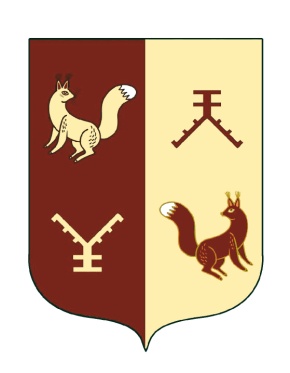 Администрация сельского поселения Новотатышлинский сельсовет муниципального района  Татышлинский район Республики  Башкортостан452838,Башкортостан  Республикаһы, Тəтешле районы, Яны Тәтешле  а., Мэктэб урамы,25тел.факс 8(34778)3-21-34novotatishl@ufamts.ru452838, Республика Башкортостан, Татышлинский район, с.Новые Татышлы,ул. Школьная, д.25тел.факс 8(34778)3-22-36novotatishl@ufamts.ruУТВЕРЖДЁН  постановлением Администрации сельского поселения Новотатышлинский сельсовет муниципального района Татышлинский район Республики Башкортостан от 07 ноября 2019 № 47                                                  Приложение 1                                           к Порядку ведения учета и осуществления хранения документов                                            по исполнению решений налогового органа о взыскании налога,                    сбора, пени и штрафа по денежным обязательствам                                                  Администрации сельского поселения Новотатышлинский сельсовет,  утверждённого постановлением Администрации сельского поселения                                                     от 07 ноября 2019 № 47N п/пНомер, присвоенный решению налогового органа при регистрации входящей корреспонденцииДата предъявления решения налогового органаРешение налогового органаРешение налогового органаРешение налогового органаКоличество листов приложенияНаименование  в соответствии с решением налогового органаБанковские реквизиты для зачисления средств по решению налогового органа, адрес налогового органаN п/пНомер, присвоенный решению налогового органа при регистрации входящей корреспонденцииДата предъявления решения налогового органаномердатанаименование налогового органаКоличество листов приложенияНаименование  в соответствии с решением налогового органаБанковские реквизиты для зачисления средств по решению налогового органа, адрес налогового органа123456789Сумма по решениюналогового органа, руб.Уведомление о поступлении решения налогового органаУведомление о поступлении решения налогового органаДата вручения уведомления Информация об источнике образования задолженностиИнформация об источнике образования задолженностиИнформация об источнике образования задолженностиИнформация об источнике образования задолженностиЗапрос-требованиеЗапрос-требованиеУведомление о приостановлении операций по расходованию средствУведомление о приостановлении операций по расходованию средствУведомление о возобновлении операций по расходованию средствУведомление о возобновлении операций по расходованию средствУведомление о возобновлении исполнения решения налогового органаУведомление о возобновлении исполнения решения налогового органаСумма по решениюналогового органа, руб.номердатаДата вручения уведомления информация информация уточняющая информация (в случае изменения кода бюджетной классификации)уточняющая информация (в случае изменения кода бюджетной классификации)Запрос-требованиеЗапрос-требованиеУведомление о приостановлении операций по расходованию средствУведомление о приостановлении операций по расходованию средствУведомление о возобновлении операций по расходованию средствУведомление о возобновлении операций по расходованию средствномердатаСумма по решениюналогового органа, руб.номердатаДата вручения уведомления номердатаномердатаномердатаномердатаномердатаномердата10111213141516171819202122232425Уведомление о неисполнении  решения налогового органаУведомление о неисполнении  решения налогового органаУведомление об исполнении в полном объеме решения налогового органаУведомление об исполнении в полном объеме решения налогового органаИсполнено платежным документом Исполнено платежным документом Исполнено платежным документом Возврат решения налогового органаВозврат решения налогового органаВозврат решения налогового органаОтсрочка, рассрочка, приостановление, отмена действия решения налогового органа, признание решения налогового органа недействительным (незаконным)Отсрочка, рассрочка, приостановление, отмена действия решения налогового органа, признание решения налогового органа недействительным (незаконным)Дата возобновления исполнения решения налогового органаУведомление о неисполнении  решения налогового органаУведомление о неисполнении  решения налогового органаУведомление об исполнении в полном объеме решения налогового органаУведомление об исполнении в полном объеме решения налогового органаИсполнено платежным документом Исполнено платежным документом Исполнено платежным документом уведомление (сопроводительное письмо)уведомление (сопроводительное письмо)причина возвратанаименование документа и органа, его выдавшего (дата, номер)срок/периодДата возобновления исполнения решения налогового органаномердатаномердатаномердатасумма, руб.номердатапричина возвратанаименование документа и органа, его выдавшего (дата, номер)срок/периодДата возобновления исполнения решения налогового органа26272829303132333435363738                                            Приложение 2                             к Порядку ведения учета и осуществления хранения документов                             по исполнению решений налогового органа о взыскании налога,      сбора, пени и штрафа по денежным обязательствам                                              Администрации сельского поселения Новотатышлинский сельсовет  муниципального района Татышлинский район Республики Башкортостан,                                       утверждённого постановлением Администрации сельского поселения                                              от 07 ноября 2019 № 47N п/пНомер, присвоенный решению налогового органа при регистрации входящей корреспонденцииДата предъявления решения налогового органаРешение налогового органаРешение налогового органаРешение налогового органаКоличество листов приложенияНаименование  в соответствии с решением налогового органаБанковские реквизиты для зачисления средств по решению налогового органа, адрес налогового органаN п/пНомер, присвоенный решению налогового органа при регистрации входящей корреспонденцииДата предъявления решения налогового органаномердатанаименование налогового органаКоличество листов приложенияНаименование  в соответствии с решением налогового органаБанковские реквизиты для зачисления средств по решению налогового органа, адрес налогового органа123456789Сумма по решению налогового органа, руб.Уведомление о поступлении решения налогового органаУведомление о поступлении решения налогового органаДата вручения уведомления Уведомление о приостановлении операций по расходованию средствУведомление о приостановлении операций по расходованию средствУведомление о возобновлении операций по расходованию средствУведомление о возобновлении операций по расходованию средствУведомление о возобновлении исполнения решения налогового органаУведомление о возобновлении исполнения решения налогового органаУведомление о неисполнении  решения налогового органаУведомление о неисполнении  решения налогового органаУведомление об исполнении в полном объеме решения налогового органаУведомление об исполнении в полном объеме решения налогового органаСумма по решению налогового органа, руб.номердатаДата вручения уведомления Уведомление о приостановлении операций по расходованию средствУведомление о приостановлении операций по расходованию средствУведомление о возобновлении операций по расходованию средствУведомление о возобновлении операций по расходованию средствномердатаУведомление о неисполнении  решения налогового органаУведомление о неисполнении  решения налогового органаУведомление об исполнении в полном объеме решения налогового органаУведомление об исполнении в полном объеме решения налогового органаСумма по решению налогового органа, руб.номердатаДата вручения уведомления номердатаномердатаномердатаномердатаномердата1011121314151617181920212223ИсполненоИсполненоИсполненоИсполненоИсполненоИсполненоВозврат решения налогового органаВозврат решения налогового органаВозврат решения налогового органаОтсрочка, рассрочка, приостановление, отмена действия решения налогового органа, признание решения налогового органа недействительным (незаконным)Отсрочка, рассрочка, приостановление, отмена действия решения налогового органа, признание решения налогового органа недействительным (незаконным)Дата возобновления исполнения решения налогового органас лицевого счета, предназначенного для учета операций со средствами бюджетных (автономных) учрежденийс лицевого счета, предназначенного для учета операций со средствами бюджетных (автономных) учрежденийс лицевого счета, предназначенного для учета операций со средствами бюджетных (автономных) учрежденийс отдельного лицевого счета, предназначенного для учета операций со средствами, предоставленными в виде субсидий на иные цели, а также бюджетных инвестицийс отдельного лицевого счета, предназначенного для учета операций со средствами, предоставленными в виде субсидий на иные цели, а также бюджетных инвестицийс отдельного лицевого счета, предназначенного для учета операций со средствами, предоставленными в виде субсидий на иные цели, а также бюджетных инвестицийуведомление (сопроводительное письмо)уведомление (сопроводительное письмо)причина возвратанаименование документа и органа, его выдавшего (дата, номер)срок/периодДата возобновления исполнения решения налогового органаплатежный документплатежный документплатежный документплатежный документплатежный документплатежный документуведомление (сопроводительное письмо)уведомление (сопроводительное письмо)причина возвратанаименование документа и органа, его выдавшего (дата, номер)срок/периодДата возобновления исполнения решения налогового органаномердатасумма, руб.номердатасумма, руб.номердатапричина возвратанаименование документа и органа, его выдавшего (дата, номер)срок/периодДата возобновления исполнения решения налогового органа242526272829303132333435Приложение № 3  к Порядку ведения учета и осуществления хранения документов по                                исполнению решений налогового органа о взыскании налога, сбора, пени и штрафа по денежным обязательствам   Администрации сельского поселения Новотатышлинский сельсовет  муниципального района Татышлинский район Республики             Башкортостан, утверждённого постановлением Администрации сельского поселения  от 07 ноября 2019 № 47Приложение № 4  к Порядку ведения учета и осуществления хранения документов по исполнению решений налогового органа о взыскании налога, сбора, пени и штрафа по денежным обязательствам Администрации сельского поселения Новотатышлинский сельсовет муниципального района Татышлинский район Республики Башкортостан, утверждённого постановлением Администрации сельского поселения от 07 ноября 2019 № 47N п/пДата поступления решения налогового органа в финансовый органНаименование налогового органа, представившего решениеНомер и дата выдачи решения налогового органаНомер и дата выдачи решения налогового органаN п/пДата поступления решения налогового органа в финансовый органНаименование налогового органа, представившего решение№дата12345Приложение № 5  к Порядку ведения учета и осуществления хранения документов поисполнению решений налогового органа о взыскании налога, сбора, пени и штрафа по денежным обязательствам  Администрации сельского поселения Новотатышлинский сельсовет муниципального района Татышлинский район Республики Башкортостан, утверждённого постановлением Администрации сельского поселения от 07 ноября 2019 № 47N п/пДата поступления решения налогового органа в финансовый органНаименование налогового органа, представившего решениеНомер и дата выдачи решения налогового органаНомер и дата выдачи решения налогового органаN п/пДата поступления решения налогового органа в финансовый органНаименование налогового органа, представившего решение№дата12345Приложение № 6  к Порядку ведения учета и осуществления хранения документов по исполнению решений налогового органа о взыскании налога, сбора, пени и штрафа по денежным обязательствам Администрации сельского поселения Новотатышлинский сельсовет муниципального района Татышлинский район Республики Башкортостан, утверждённого постановлением Администрации сельского поселения от 07 ноября 2019 № 47Приложение № 7  к Порядку ведения учета и осуществления хранения документов по исполнению решений налогового органа о взыскании налога, сбора, пени и штрафа по денежным обязательствам Администрации сельского поселения Новотатышлинский сельсовет муниципального района Татышлинский район Республики Башкортостан, утверждённого постановлением Администрации сельского поселения от 07 ноября 2019 № 47Приложение № 8  к Порядку ведения учета и осуществления хранения документов по исполнению решений налогового органа о взыскании налога, сбора, пени и штрафа по денежным обязательствам Администрации сельского поселения Новотатышлинский сельсовет муниципального района Татышлинский район Республики Башкортостан, утверждённого постановлением Администрации сельского поселения от 07 ноября 2019 № 47